Техническая спецификацияЛот 1 Припой для пайки;Марки: Пос 40, ГОСТ: 21931-76;Диаметр: от 1 до 4 мм;Вес упаковки: 100 гр;Оловянно–свинцовый припой ПОС  40  используется при электромонтаже для пайки микросхем и всех типов проводов. ПОС 40 применяется для соединения проводов с различными компонентами, а также для пайки латуни и стали. 
Примечания:Ценовое предложение должно содержать следующее:1) техническую спецификацию;2) наименование, характеристики и количество поставляемых товаров (с указанием производителя и страны происхождения).Продавец обязан одновременно с передачей товара передать покупателю его принадлежности, а также относящиеся к нему документы (документы, удостоверяющие комплектность, безопасность, качество товара, порядок эксплуатации и т.п.), предусмотренные нормативными правовыми актами или договором.Лот 2 Припой для пайки;Марки: Пос 60;ГОСТ: 21931-76;Диаметр: от 1 до 4 мм;Вес упаковки: 100 гр;Оловянно–свинцовый припой ПОС марки  60 используется при электромонтаже для пайки микросхем и всех типов проводов. ПОС 60 необходим для пайки тонких проводов и мелких компонент (к примеру микросхемы мобильных телефонов). Ценовое предложение должно содержать следующее:1) техническую спецификацию;2) наименование, характеристики и количество поставляемых товаров (с указанием производителя и страны происхождения).Продавец обязан одновременно с передачей товара передать покупателю его принадлежности, а также относящиеся к нему документы (документы, удостоверяющие комплектность, безопасность, качество товара, порядок эксплуатации и т.п.), предусмотренные нормативными правовыми актами или договором.ЛОТ 3 Силикагель - для  поглощения влагиФункциональное назначениеСиликагель  для  поглощения влаги, используемый при упаковке оборудования для защиты его от вредного воздействия влагиФизическое описаниеСтекловидные  прозрачные или стекловидные матовые зерна.ГОСТ 3956-76  марки КСКГСрок годности не менее 1 года с момента поставкиФасовка – 25 кгПримечания:Ценовое предложение должно содержать следующее:1) техническую спецификацию;2) наименование, характеристики и количество поставляемых товаров (с указанием производителя и страны происхождения).Продавец обязан одновременно с передачей товара передать покупателю его принадлежности, а также относящиеся к нему документы (документы, удостоверяющие комплектность, безопасность, качество товара, порядок эксплуатации и т.п.), предусмотренные нормативными правовыми актами или договором.ХарактеристикаПОС 40Содержание олова39-40%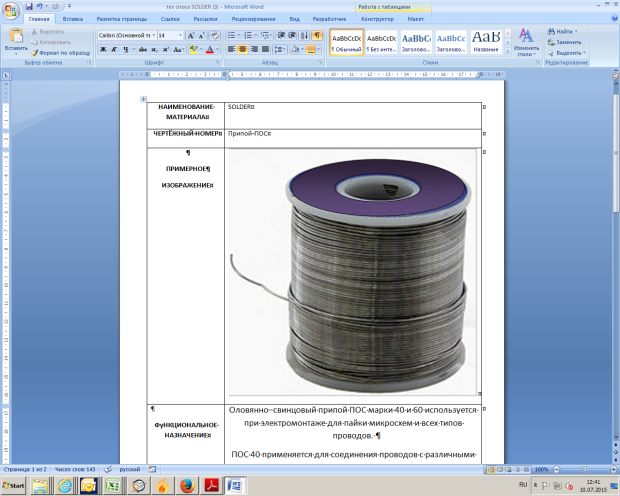 Содержание сурьмы1,2-2,0%Температура плавления+235 °C (3,5±4,5)ХарактеристикаПОС 60Примерное изображение Содержание олова59-61% 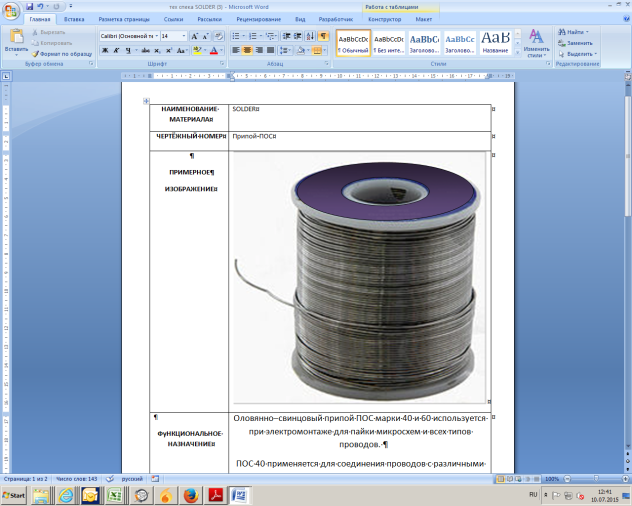 Содержание сурьмы0,8%Температура плавления+190 °C (4,7±5,5)